     VFW Post 6605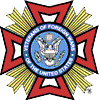                                           General Membership Meeting                                                   April  28th, 2020Opening Ceremony: Commander Wally Hinton opened the meeting at 1800 hours. Chaplin Gary Tisdale gave the opening prayer and Commander Wally Hinton led the General Membership in the pledge of allegiance to the U.S. Flag. Roll Call of Officers/Quorum: The required quorum of members was present to conduct the meeting.Membership: The names of 10 new qualifying members were read and a motion to accept new members was made by Mitch Odom, seconded by Bob Siebenmorgan. Motion Passed.Previous Meeting Minutes:  Minutes for General Membership Meeting Feb 2020 were read by Adjutant Bill Lister. A Motion to accept Minutes was made by Ty Mathews; seconded by John Garrett. Motion Passed.Quartermaster’s Report:  Quartermaster Ty Matthews gave report for End of month March. For specific items please contact Ty Mathews. Motion to accept Quartermasters report was made by Chris Carpenter; seconded by John Garrett. Motion Passed. Communications: Received 2 letters, 1 in January acknowledging Mitch Odem for his 5-member pin, 1 in February acknowledging Ty Mathews for his 5 & 10 member pins. Also, a letter honoring the post for its 100% membership and received a banner ribbon to display on our flag. One other letter identifying the redistricting by adding another district but has been put on hold due to the Coronavirus issues.Service Officer:  Service Officer Mitch Odom provided assistance to four individuals, two females one of which was a wife on active duty and the other two were males. He added that he help an individual couple years to make a claim and the individual received 100% disability receiving $48, 550.  House Committee: No Report Hospital Report: No report due to all hospital non-emergency matters have been suspended.Chaplain’s Report: No Report, National Home Ceremony:   Chaplin Gary Tisdale conducted the National Home ceremony; a donation of $38 was collected.Unfinished Business:  Sale of the trailer was brought up waiting for virus restricted to end so wee can clean it up and get on the market for sale. A request for people who are not getting email to see me so I can enter a different method of sending message to members gmail/text accounts. John Garrett offered a method to clean the trailer but will need 2-3 people to help, will take about 3-4 hours.New Business: Nomination and election of Officers for the new year. No nominations were made from the floor. Ty Mathews made the motion to reelect all current officers to their current positions for the year 2020-2021. Seconded by Bob Siebenmorgan. Motion Passed, Congratulations to all the officers. A motion was made by Ty Mathews for the Nomination of Delegates be all line officers and Mitch Odem. Seconded by John Garrett, A motion was made by Ty Mathews on the reopening of the post for both the canteen and steak night to wait until restrictions have been lifted due to the virus and the earliest the canteen can open is May 14th but to leave that decision up to Patti. Seconded by Gary Tisdale. Motion Passed.Good of the Order: State Raffle tickets we have to buy, Post bought $184, Ty Mathews bought $100, Wally Hinton bought $100. If a winner from the tickets is drawn that money will come back to the post. Closing Ceremony:  Chaplain Gary Tisdale gave the closing prayer. Commander Wally Hinton led the General Membership in the closing salute to the Flag. Commander Hinton declared the meeting closed at 1834 hours and announced the next General Membership meeting will be conducted 18 May 2020 at 1800 hours.Respectfully Submitted, Bill Lister, Adjutant          			Approved, Wally Hinton, Commander